Documento di seduta<NoDocSe>B8-1182/2016</NoDocSe><Date>{19/10/2016}19.10.2016</Date><TitreType>PROPOSTA DI RISOLUZIONE</TitreType><TitreRecueil>presentata a norma dell'articolo 133 del regolamento</TitreRecueil><Titre>sull'escalation della guerra nello Yemen</Titre><Depute>Aldo Patriciello</Depute>B8-1182/2016/2016Proposta di risoluzione del Parlamento europeo sull'escalation della guerra nello YemenIl Parlamento europeo,–	visto il titolo V del trattato sull'Unione europea,–	visto l'articolo 133 del suo regolamento,A.	considerando la recente escalation della situazione nello Yemen;B.	considerando che il numero delle vittime civili è in continuo aumento e che la guerra, nata come crisi locale, è già diventata un conflitto a partecipazione regionale, che vede coinvolte diverse fazione appoggiate da altrettante nazioni del Golfo;C.	considerando che l'UE ha concluso un accordo di cooperazione con il Consiglio di Cooperazione del Golfo ed uno con lo Yemen disciplinato dagli articoli 206, 207, 216, 217, 218 e 219 del trattato sul funzionamento dell'Unione europea;1.	chiede alla Commissione di aprire un dialogo con le fazioni coinvolte nel conflitto con la finalità di mediare ed interrompere le violenze in quell'area.Parlamento europeo2014-2019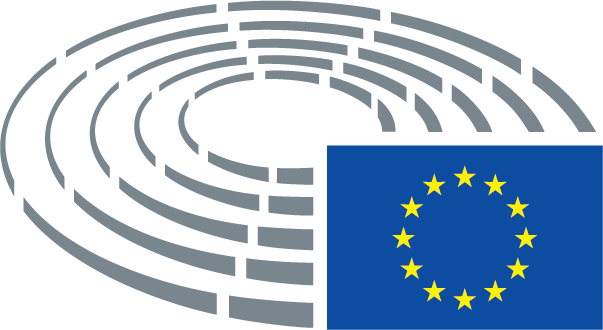 